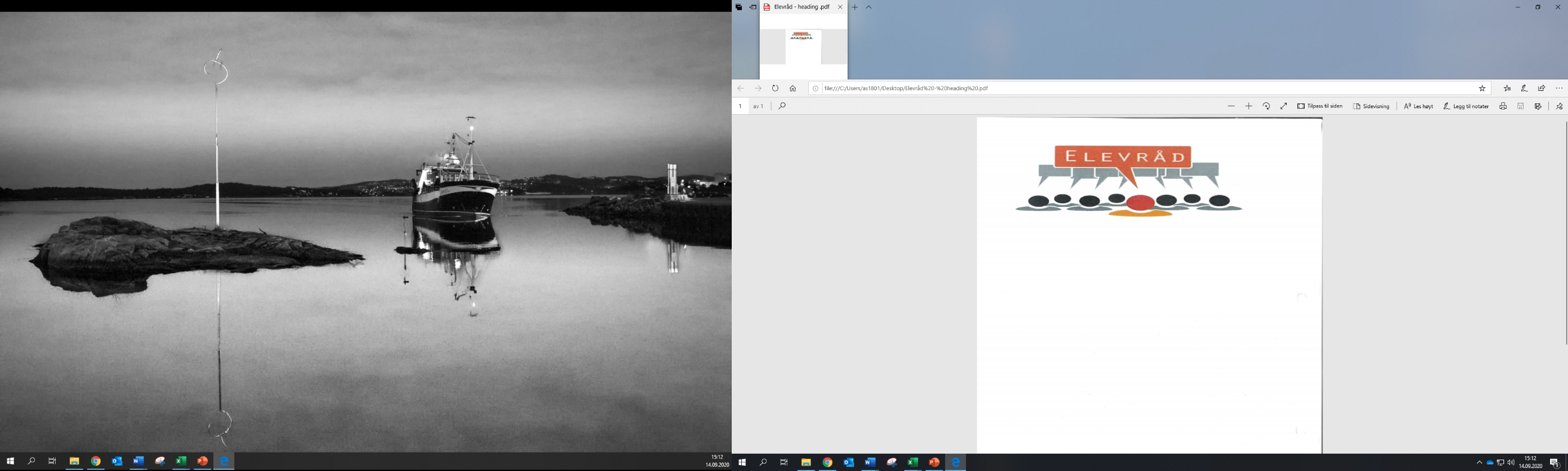 Referat fra elevrådsmøte torsdag 25. januar 24. HVOR: VerdensrommetKl 11:30 – 12:45TILSTEDE:Kaja, Matilde og Jonas 7. trinnSebastian og Erle (ekstra) fra 6. trinnNardos og Mathias 5. trinnNasir og Daniel 4. trinnAndris og Adrian 3. trinnSAK 1. Innebandyturnering i uke 5 og 6 Vi trenger dommere og sekretariat. Dommere: Matilde, Kaja og Erle. Sekretariat: Jonas, Sebastian og Mathias. Harald gikk gjennom arrangementet med kampprogram, regler og hvordan turneringen skal gjennomføres. Etter gjennomgåelsen av program, regler og oppsett av kamper med hvem som skal være dommere og hvem som sitter i sekretariat kom vi fram til at Elevråd er klar for turnering som begynner tirsdag 30.01.24SAK 2 Elevundersøkelsen. Gjennomgang av elevundersøkelsen.  Det er høye mobbetall på to trinn, og motivasjonen er lav på et trinn. Hvilke tiltak trenger vi for å unngå mobbing. Foreløpig forslag – tas opp på nytt i nytt møte torsdag 01.februar. HVA KAN GJØRES AV LÆRERNEDe som mobber må følge en voksenElever må si fra til de voksne!Arrangere flere turneringer for å skape samhold. Flere vakter/strengere strafferVakter må engasjere seg mer/følge bedre medHVA KAN ELEVER GJØRE SELVTa opp med lærerGjøre flere sosiale ting i klassenSi fra hvem som mobberElevråd vil proklamere; Mot mobbing!Få vekk snitche-ordet. SAK 3. Lese opp referater i klassen. Det er viktig at klassen får vite hva som foregår i Elevrådet. Den som er hovedrepresentant må spørre lærer om tid til å lese opp referatet fra Elevrådet. Det er grunn til at det svares ganske svakt på elevdemokrati a vi ikke har gjennomført opplesing av referat, og at vi ikke tar opp saker fra klassen. SAK 4 Flere bøker på biblioteket (Sak fra Hellemyr) Therese har fått nå fått 100 bøker ekstraordinært, og Therese har også supplert med en del bøker i tillegg, alt i alt mange nye bøker. Noen av de nye bøkene er helt opptil ungdomsskolen. SAK 5 Hvordan bruke penger til Elevråd fra politisk representant i SamarbeidsutvalgetHva skal vi bruke penger fra politiker som er gitt til Elevrådet. SAK 6 Elevrådet ønsker en turnering til som kan være et bidrag for å skape mer samhold. Hva slags turnering ønsker vi? SjakkturneringBasketkanonballKaja (leder)     		Jonas (sekretær)   			Matilde (nestleder)        	                                Asle (elevrådskontakt)    